PORTARIA Nº 13/2022DE 30 DE DEZEMBRO DE 2022Exonera o Servidor Público no âmbito do PODER LEGISLATIVO e dá outras providências correlatas.O PRESIDENTE DA CÂMARA MUNICIPAL DE SÃO FRANCISCO, ESTADO DE SERGIPE, no uso de suas atribuições regulamentadas e legais,RESOLVE:Art. 1º. Exonerar a servidora SIDILAINE GOMES DOS SANTOS, inscrita no CPF: com o nº 069.193.865-26 e RG. nº 03.550.250-9 SSP/SE, no Cargo de ASSESSOR DE SERVIÇOS LEGISLATIVOS (CC 03), de provimento em comissão.Art. 2º. A presente Portaria entra em vigor na data de sua publicação.Art. 3º.Revogam-se as disposições em contrário.CÂMARA MUNICIPAL DE SÃO FRANCISCO-SE, em 30 de DEZEMBRO de 2022.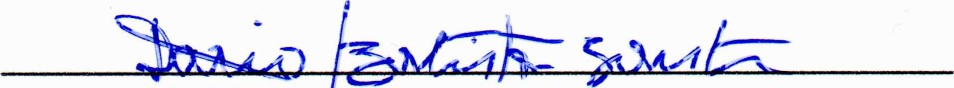 DARIO BATISTA SANTOSPresidente